.Start dancing after 32 countsRF Rock Right, Recover LF, Cross Shuffle R-L-R, ¼ Turn Right With LF Step Back, RF Step Next LF, Shuffle Forward L-R-LRF Step Right, LF Step Next RF, Chasse Right R-L-R, LF Cross Over RF, Recover RF, Chasse Left With Full Turn Left L-R-LRF Step Forward, LF Lock Behind RF, Shuffle Forward R-L-R, LF Rock Forward, Recover RF,  Shuffle Back L-R-L,RF Step Back, ½ Turn Left Back On RF With Sweep LF Back, Shuffle Forward L-R-L, RF Cross Over LF, LF Step Back, RF Step Next LF, LF Cross RF, RF Touch RightTanz beginnt wieder von vorneContact: twostep@arcor.deI Ain't Leaving Without Your Love (de)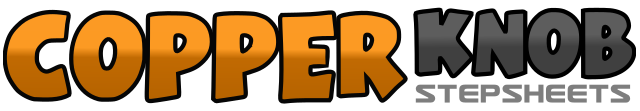 .......拍数:32墙数:4级数:Newcomer.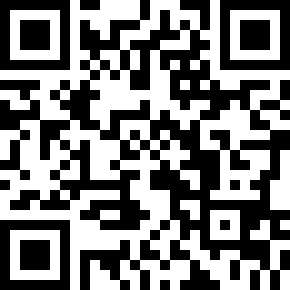 编舞者:Kerstin Lienert (DE) & Peter Lienert (DE) - September 2014Kerstin Lienert (DE) & Peter Lienert (DE) - September 2014Kerstin Lienert (DE) & Peter Lienert (DE) - September 2014Kerstin Lienert (DE) & Peter Lienert (DE) - September 2014Kerstin Lienert (DE) & Peter Lienert (DE) - September 2014.音乐:I Ain't Leaving Without Your Love - Striking Matches : (iTunes)I Ain't Leaving Without Your Love - Striking Matches : (iTunes)I Ain't Leaving Without Your Love - Striking Matches : (iTunes)I Ain't Leaving Without Your Love - Striking Matches : (iTunes)I Ain't Leaving Without Your Love - Striking Matches : (iTunes)........1-2RF Schritt nach rechts, Gewicht zurück auf LF3&4RF über LF kreuzen, LF Schritt nach links, RF über LF kreuzen5-6¼ Drehung nach rechts mit LF Schritt zurück, RF an LF heranstellen7&8Schuffle nach vorne, l-r-l1-2RF Schritt nach rechts, LF an RF heransetzen3&4Chasse nach rechts, r-l-r5-6LF über RF kreuzen, Gewicht zurück auf RF7&8Chasse nach links mit voller Drehung linksherum, l-r-l1-2RF Schritt nach vorne, LF nach vorne (hinter RF kreuzen)3&4Shuffle nach vorne, r-l-r5-6LF Schritt nach vorne, Gewicht zurück auf RF7&8Shuffle zurück, l-r-l1-2RF Schritt zurück, ½ Drehung links herum dabei LF im Halbkreis nach hinten schwingen3&4Shuffle nach vorne, l-r-l5-6RF über LF kreuzen, LF Schritt zurück&7-8RF an LF heransetzen, LF über RF kreuzen, RF touch nach rechts